Žádost o změnu předmětu žádosti o uznání zahraničního vysokoškolského vzdělání a kvalifikace podle § 89 odst. 1 písm. b)(zákona 111/1998 Sb., o vysokých školách a o změně a doplnění dalších zákonůApplication form for a change of the original Application form for recognition of foreign higher education and qualificationaccording to § 89 paragraph 1 point b) Act No. 111/1998 Coll. on Higher Education Act and amending other ActsŽádám o změnu uznání vysokoškolského vzdělání a kvalifikace na úroveň:I ask for a change of recognition of higher education and qualification in level:bakalářské/ Bachelormagisterské/ Master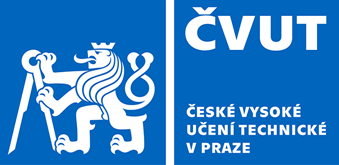 Datum:Evidenční číslo:Číslo jednací / PID:Jméno / Name(s)Jméno / Name(s)Příjmení držitele diplomu / Current surname of the diploma holderRodné příjmení /Surname at birthRodné příjmení /Surname at birthRodné příjmení /Surname at birthDatum narození/Date of birthKontaktní údaje / Contact dataKontaktní údaje / Contact dataKontaktní údaje / Contact dataKontaktní údaje / Contact dataKontaktní údaje / Contact dataKontaktní údaje / Contact dataKontaktní údaje / Contact datae-mailTel. / Phone numberDatum / DatePodpis držitele diplomu nebo zmocněného zástupce /The diploma holder signature or authorized representative signature